Государственное профессиональное образовательное учреждение«Прокопьевский строительный техникум»Дизайн (поотраслям)Куратор: Талдыкина Наталья ВалерьевнаПрокопьевск,2017-18ОСНОВНЫЕ НАПРАВЛЕНИЯВОСПИТАТЕЛЬНОЙ РАБОТЫГПОУ «Прокопьевский строительный техникум»ЦЕЛИ И ЗАДАЧИВОСПИТАТЕЛЬНОЙ РАБОТЫГПОУ «Прокопьевский строительный техникум»ЦЕЛЬ: создание условий для всестороннего развития и самореализации личности, а также формирование общих компетенций гражданинаЗадачи и основные направления:воспитание гражданской ответственности, патриотизма, активной жизненной позиции, культуры межнационального толерантного общения;усиление мер по профилактике правонарушений и употребление прав;формирование мотивации здоровому образу жизни;создание оптимальных условий для социальной и профессиональной адаптации обучающихся;развитие ключевых компетенций обучающихся через организацию клубной, кружковой и досуговой деятельности;развитие студенческогосоуправления;развитие интереса и стремление к обучению всех субъектов воспитательного процесса обучающихся преподавателей и родителей.ЦЕЛИ И ЗАДАЧИВОСПИТАТЕЛЬНОЙ РАБОТЫГРУППЫ 9ДЗ-17ЦЕЛЬ:формирование ценностных ориентаций обучающихся, определяющих общую гуманистическую и профессиональную направленность личностиЗадачи и основные направления:создание благоприятных условий для развития личности обучающихся;определить круг реальных учебных возможностей студента, его ближайшую зону развития; организация разнообразных видов коллективной, творческой деятельности, вовлекающей обучающихся в общественно – полезную деятельность;формировать гражданскую ответственность учащихся, любовь к Родине;воспитывать культуру поведения, правовое сознание, нравственные качества;воспитывать бережное отношение к своему здоровью, к природе, к имуществу техникума;способствовать сплочению коллектива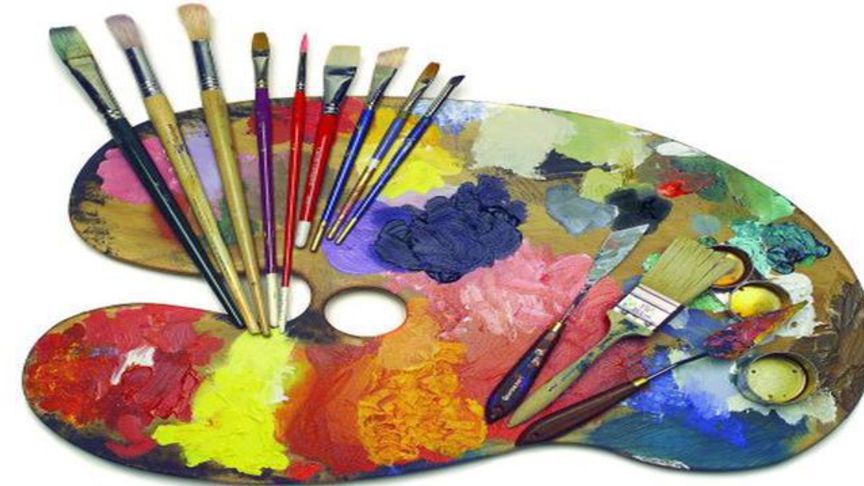 АКТИВ ГРУППЫОхват обучающихся поручениямиУчастие в нулевом семестре 3 место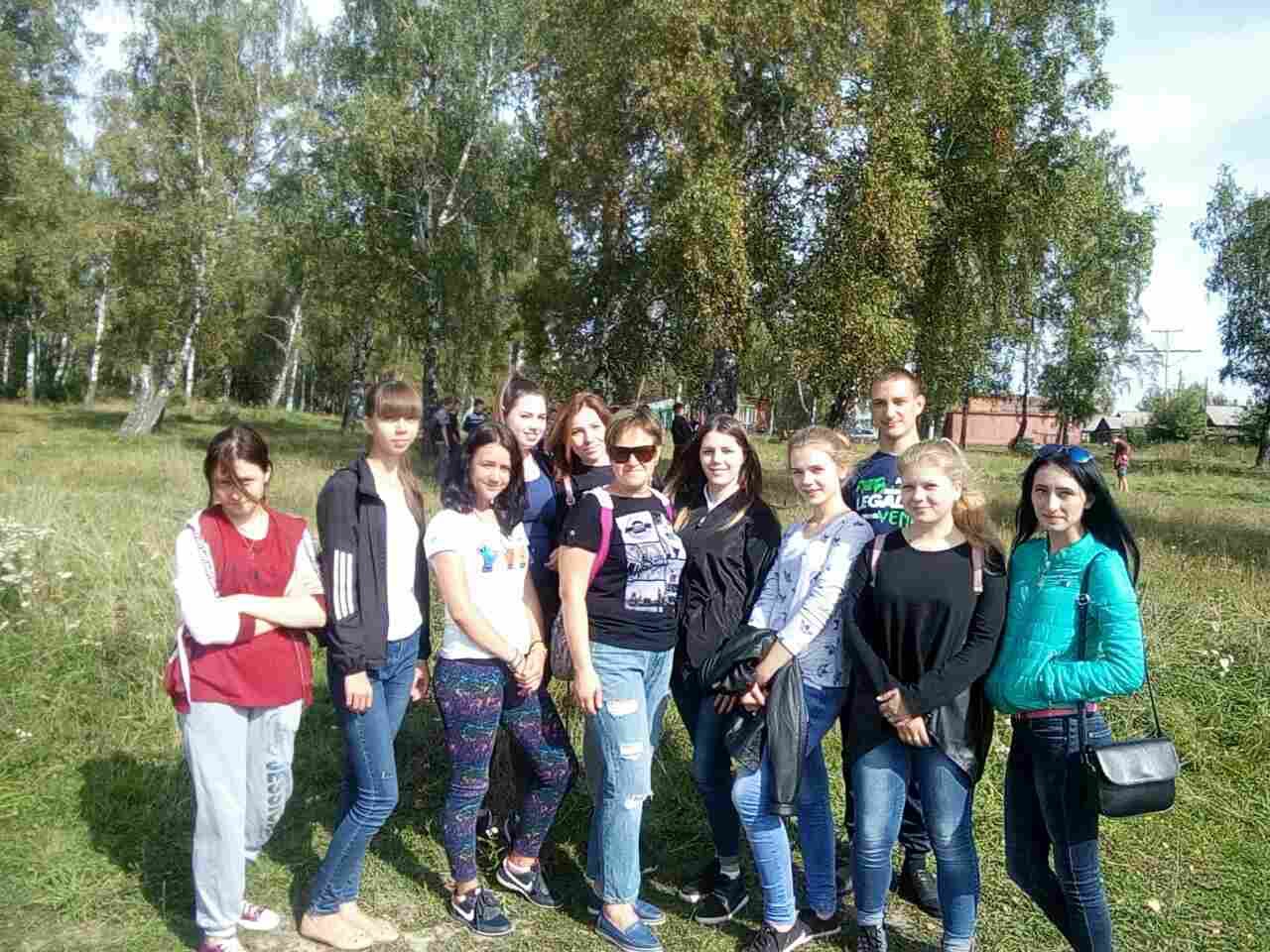 Конкурс букетовДень пожилого человекаКвест «Посвящение в студенты»День учителяДень открытых дверейОткрытый классный час «ЗОЖ»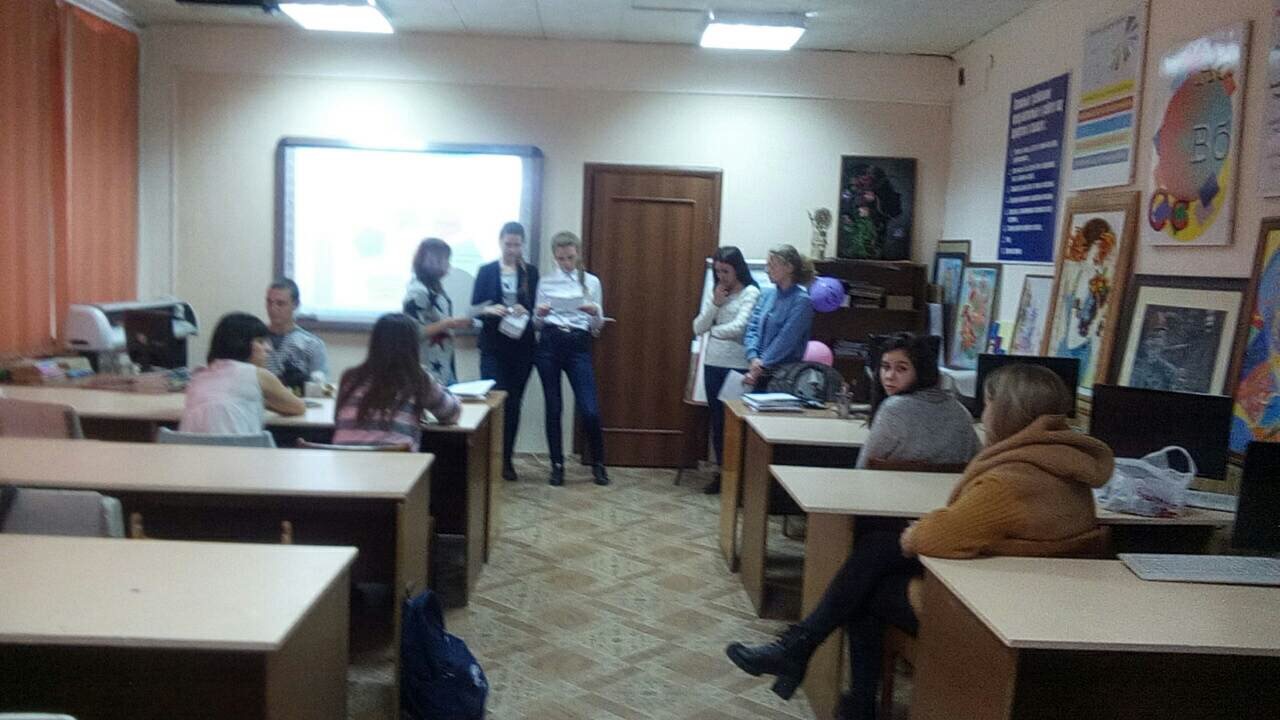 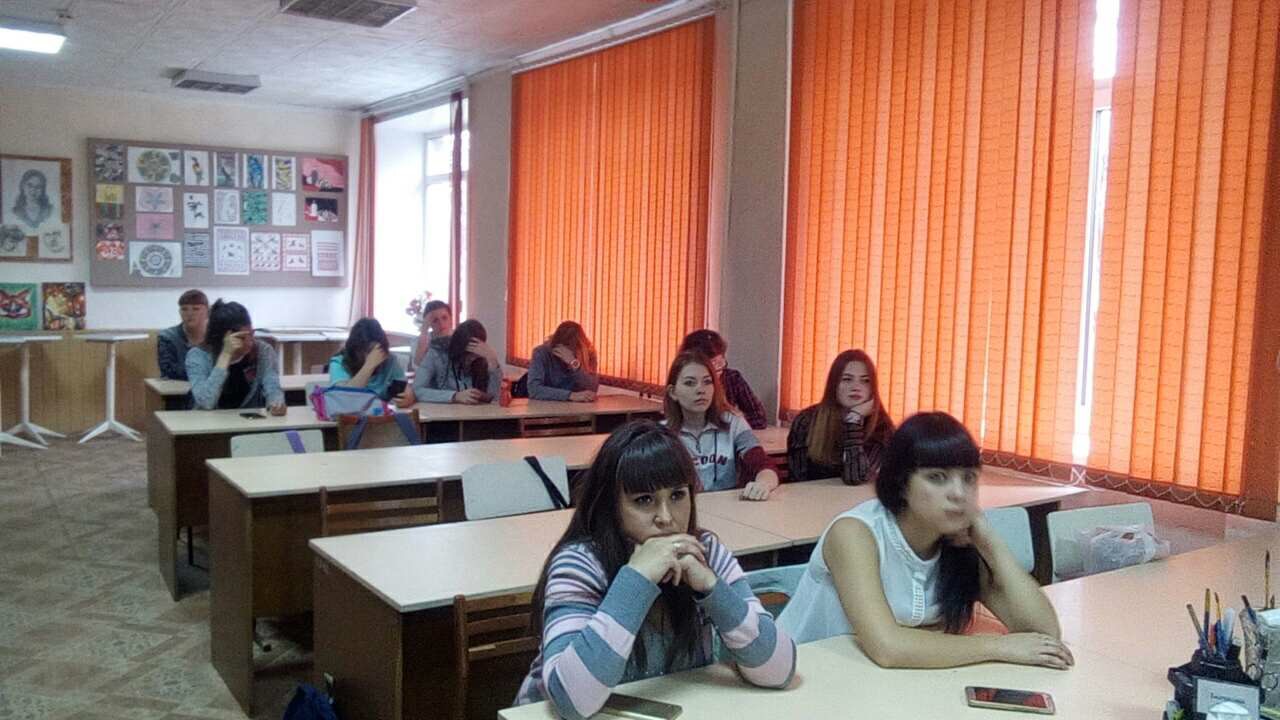 Участие в акции плакатов «Мир против наркотиков»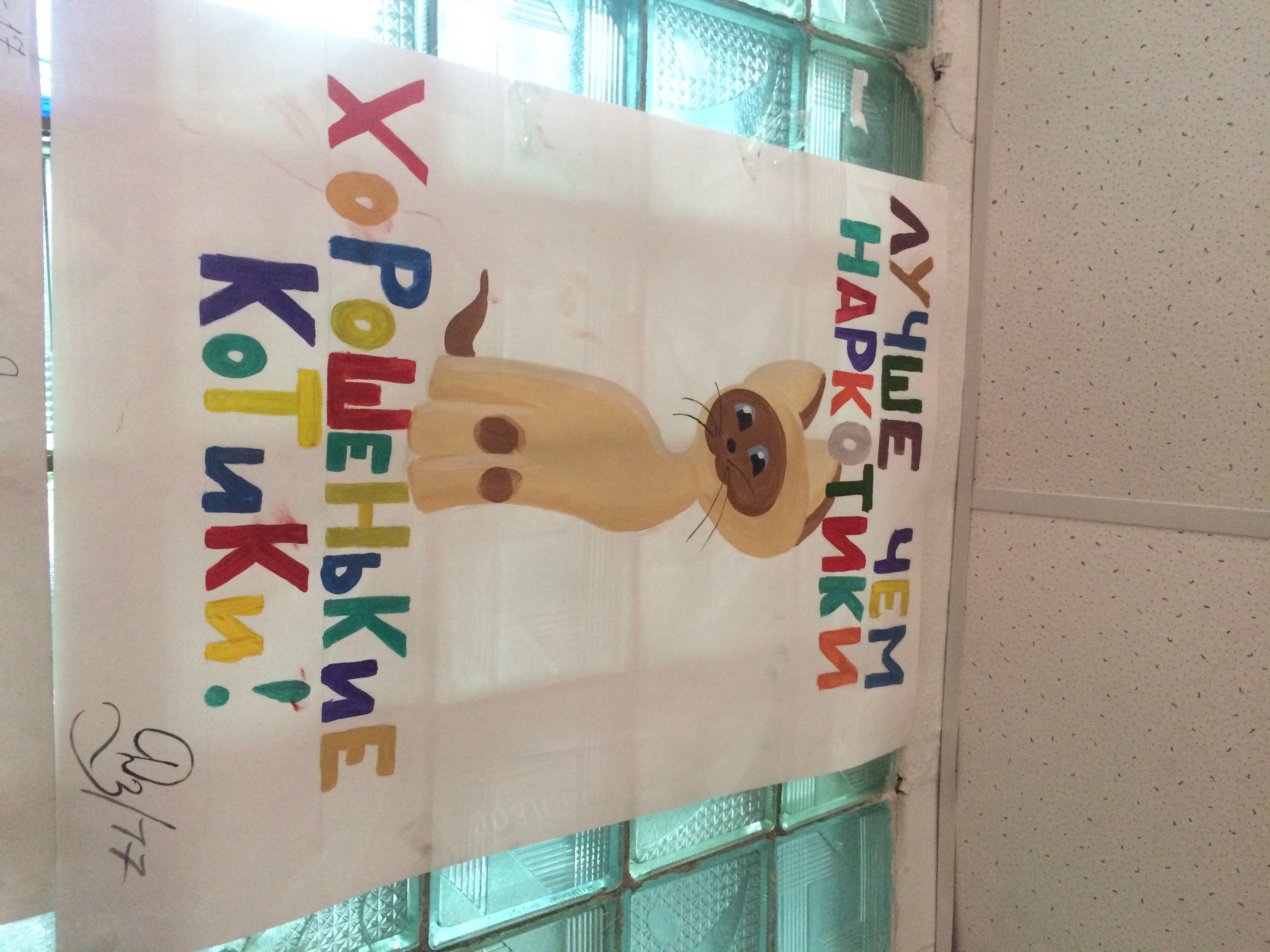 Участие в конкурсе рисунков «Россия 2035» победители заочного этапа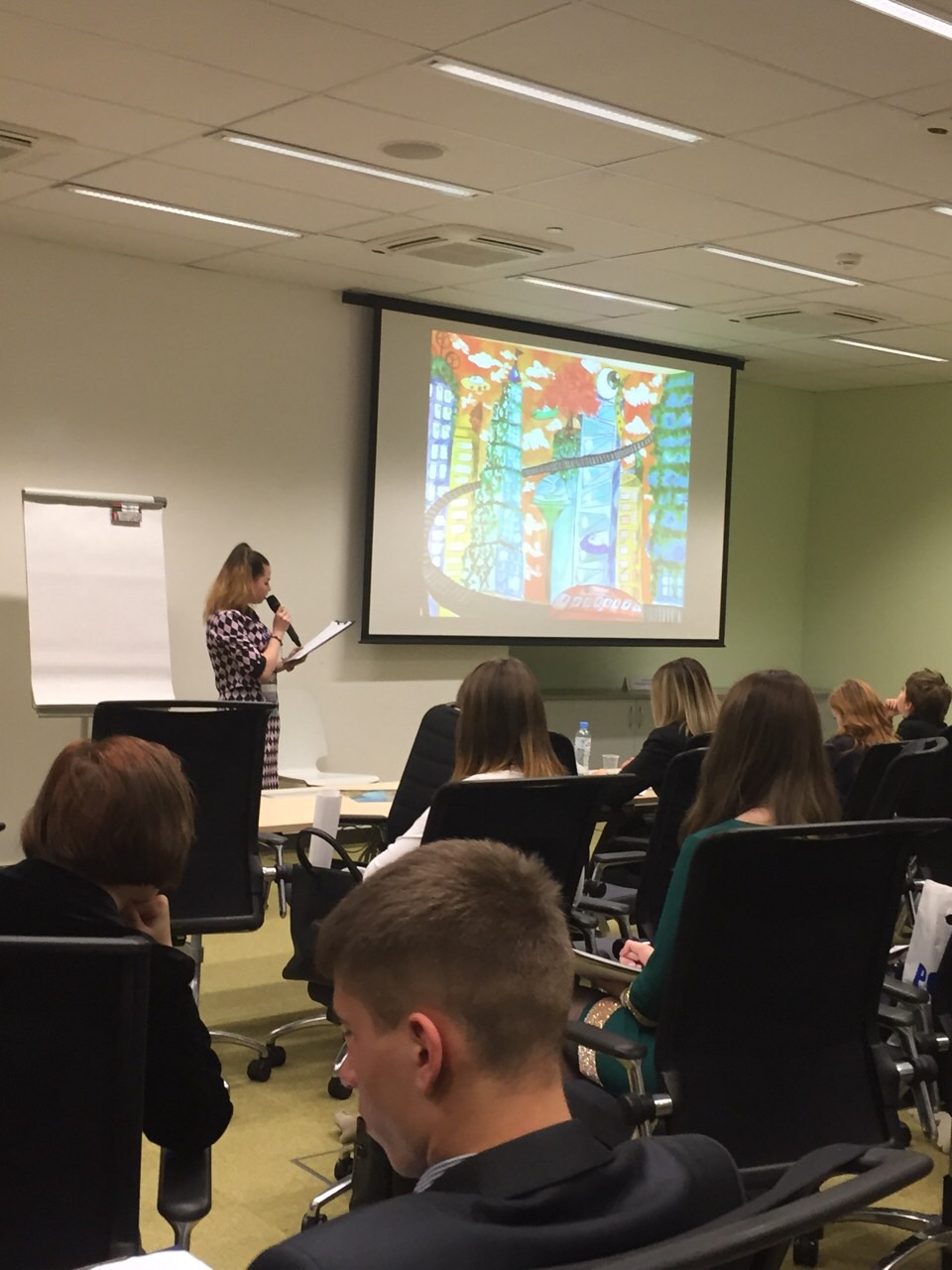 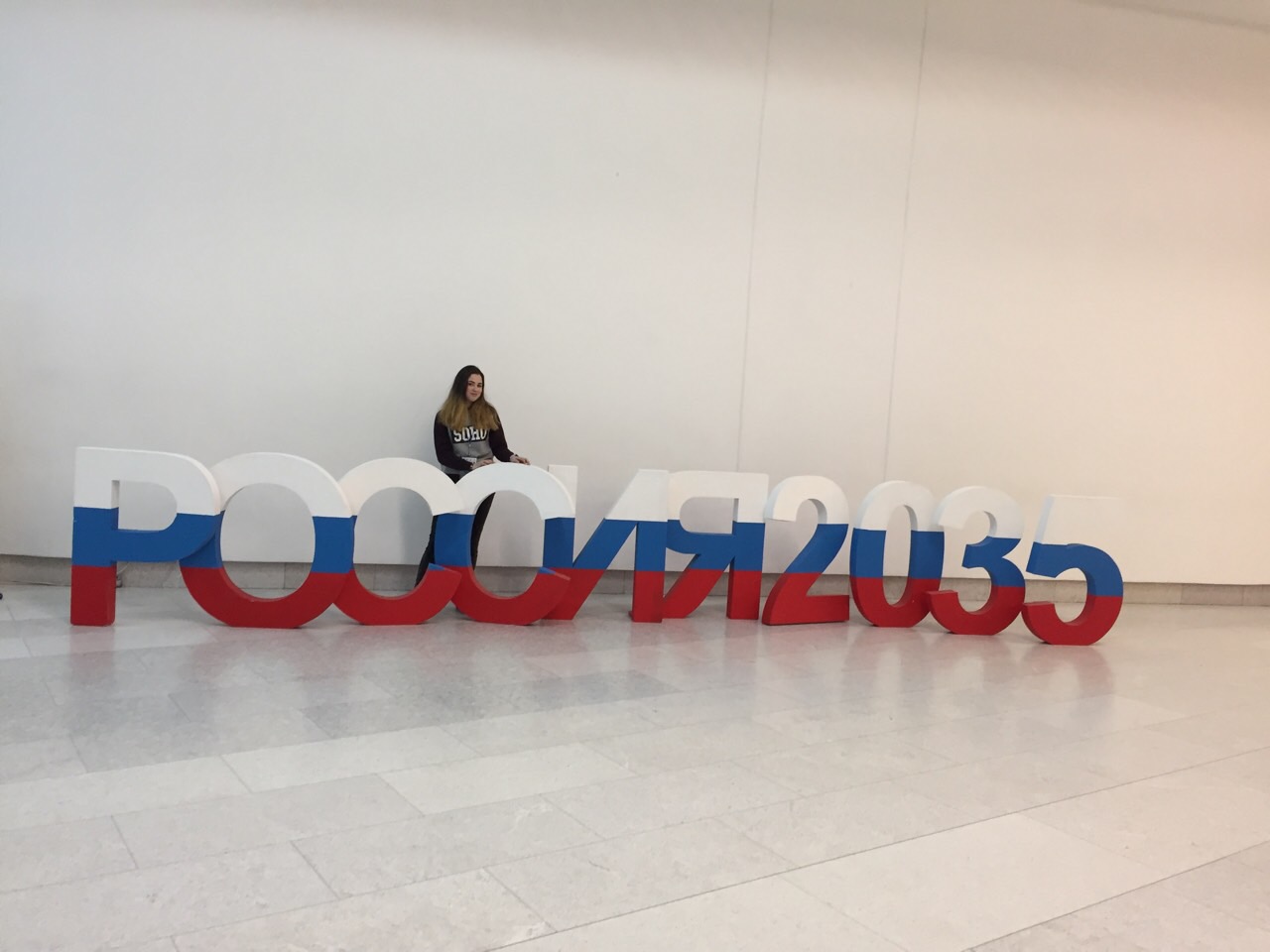 Минута славыНоминация танец: 1 местоПросмотр рисунков за 1 семестр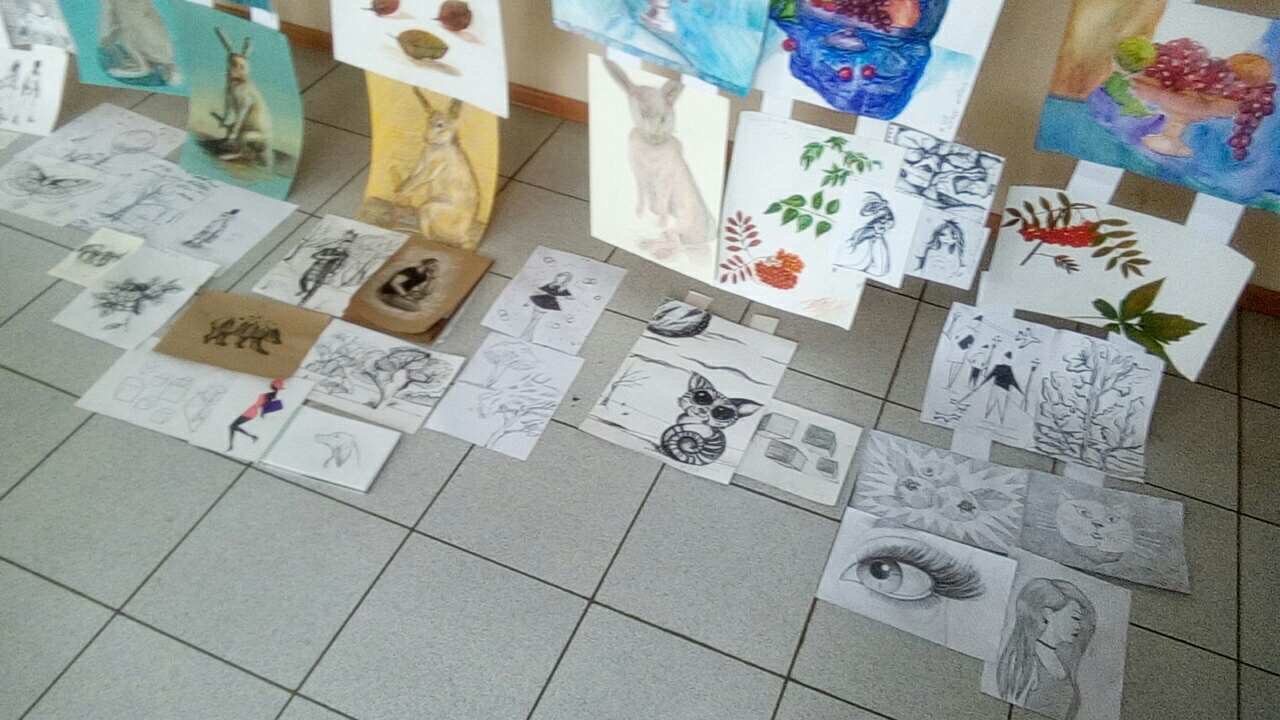 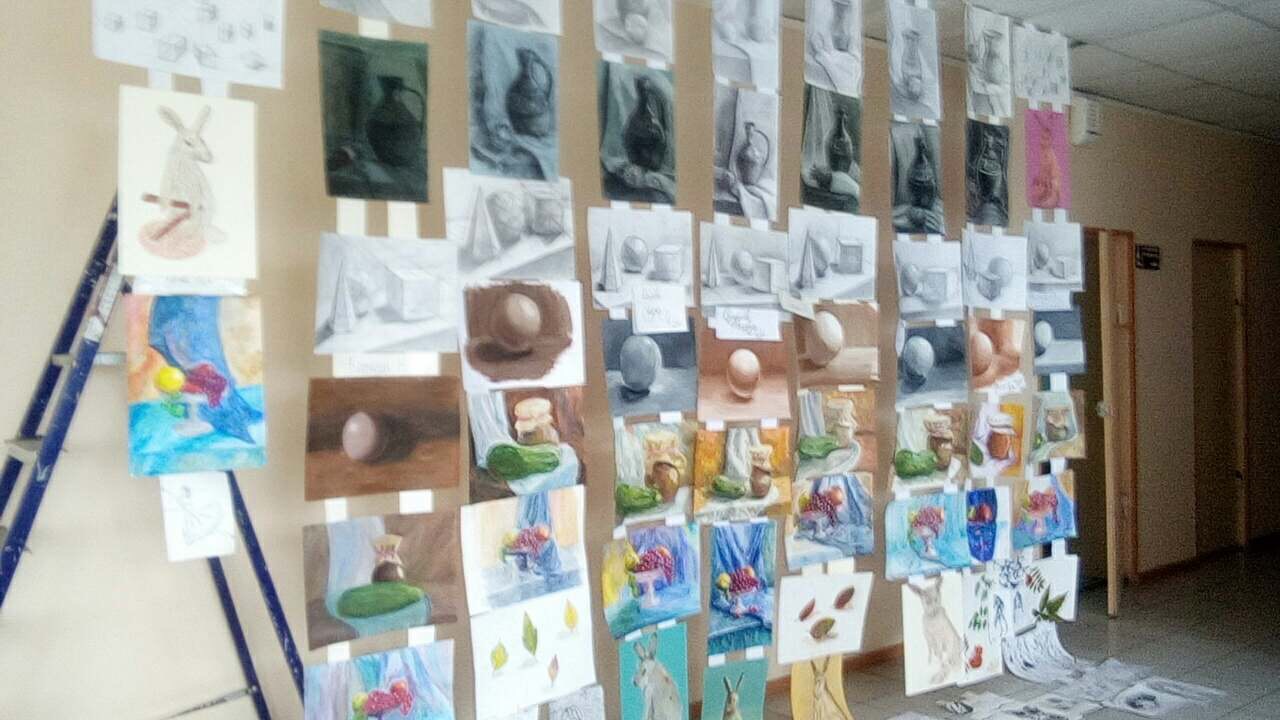 СтаростаПомощник старостыСемерикова ЕкатеринаДанилова ЮлияУчебный секторЕдакина НатальяМалаховская ВалерияВоронкова ВикторияТворческий секторЛобанова АлёнаРагозина МарияГлазырина ТатьянаАмалия МайерТрудовой секторКалугин НикитаЖумабаева ДинаЖумабаева РегинаЧикирева ЕкатеринаСпортивный секторШвайч ИринаБадретдинова МаринаМалаховская ВалерияМалышева ДарьяВасильев АлександрПресс – центрЖумабаева РегинаНеизвесткова ОльгаВасильева СветланаШиляева ЕкатеринаСоциальный секторСвечникова ИринаЖарких МарияЗубова ОльгаСекретарьРагозина Мария№п/пФ.И.О.Поручение1Бадретдинова Марина МаксимовнаСпортивный сектор2Воронкова Виктория СергеевнаУчебный центр3Глазырина Татьяна ЕвгеньевнаТворческий сектор4Данилова Юлия АртёмовнаПомощник старосты5Едакина Наталья ИгоревнаУчебный сектор6Жарких Мария НиколаевнаСоциальный сектор7Жумабаева Дина БекзатовнаТрудовой сектор8Жумабаева Регина ВикторовнаТрудовой сектор Пресс – центр9Зубова Ольга ОлеговнаСоциальный сектор10Калугин Никита АндреевичТрудовой сектор11Васильева СветланаПресс-центр12Лобанова Алёна КонстаниновнаТворческий сектор13Малаховская Валерия ЕвгеньевнаСпортивный секторУчебный сектор14Неизвесткова Ольга АлексеевнаПресс – центр15Рагозина Мария НиколаевнаТворческий секторСекретарь16Малышева ДарьяСпортивный сектор17Свечникова Ирина АлексеевнаСоциальный сектор18Семерикова Екатерина Староста19Евланова АлёнаСоциальный сектор20Чикирева ЕкатеринаСоциальный сектор21Швайч ИринаСпортивный сектор22Васильев АлександрСпортивный сектор23Шиляева ЕкатеринаПресс-центр